P R I M A R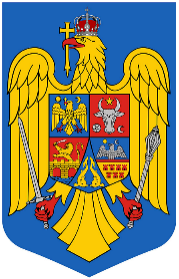 Comuna Grădiştea, Judeţul Valcea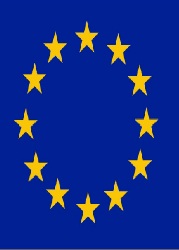 Codul de inregistrare fiscala: 2541320Tel:0250/867072 ; Tel/ Fax : 0250/867009e-mail: gradistea@vl.e-adm.rowww.primariagradistea.ro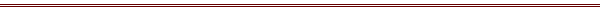 DISPOZIȚIA NR. 180PRIVIND: desemnarea persoanei responsabile cu aplicareaLegii nr.544/2001 privind liberul acces la informațiile de interes public             Primarul comunei Grădiștea, judetul Vâlcea, Boiangiu Ilie;	 Având în vedere referatul secretarului general al comunei Grădiștea, județul Vâlcea înregistrat sub nr. 6159 din 27.09.2021 din care reiese necesitatea desemnării persoanei responsabile cu aplicarea Legii nr.544/2001 privind liberul acces la informațiile de interes public;  În conformitate cu prevederile: - art.3, art.4, art.5 alin.(1) și art.7 din Legea nr.544/2001 privind liberul acces la informatiile de interes public, cu modificările și completările ulterioare;- art.3, art.6 alin.(3), art.9, art.10 și art.11 din Normele metodologice de aplicare a Legii nr.544/2001 privind liberul acces la informațiile de interes public, aprobate prin HG nr.123/2002, modificată prin HG nr. 478/2016;În temeiul art.196, alin (1), lit.b) din OUG nr. 57/2019 privind  Codul administrativ, cu modificarile si completarile ulterioare, emite urmatoarea:D I S P O Z I T I E   		Art.1. Se desemnează domnul Dițoiu Liviu-Theodor, având funcția contractuală de consilier, în cadrul Compartimentului Agricultură și Cadastru din cadrul  primăriei comunei  Grădiștea, județul Vâlcea, persoană responsabilă cu atribuții în domeniul aplicării Legii nr. 544/2001 privind liberul acces la informațiile de interes public, cu modificările și completările ulterioare.			Art.2. Accesul la informațiile de interes public care se comunică din oficiu, se va realiza prin: afișare la sediul UAT Grădiștea și afișare pe site-ul UAT Grădiștea.			Art.3. Lista cuprizând informațiile de interes public care se comunică din oficiu  și care se comunică în condițiile art.7 din Legea nr.544/2001, constituie Anexa nr.1 care face parte integrantă din prezenta dispoziție.			Art.4. Lista documentelor de interes public produse și/sau gestionare, prin Consiliul Local Grădiștea/Primarul comunei  Grădiștea /aparatul de specialitate al primarului, altele decât cele puse la dispoziție din oficiu și care se comunică în condițiile art.7 din Legea nr.544/2001, constituie Anexa nr.2, parte inegrantă din prezenta dispoziție.			Art.5. Lista cu documentele de interes public produse și/sau gestionate, prin Consiliul Local Grădiștea/aparatul de specialitate al primarului, care se exceptează de la liberul acces la informațiile de interes public, costituie Anexa nr.3, parte integrantă din prezenta dispoziție.			Art.6. Prezenta dispoziție completează Fișa postului pentru persoana prevăzută la art.1.   	Art.7. Începând cu data prezentei, orice alte dispoziții contrare își încetază aplicabilitatea.	Art.8. Împotriva prezentei dispoziții se poate face contestație de către cei interesați în contencios administrativ, conform Legii nr.554/2004, actualizată.   	Art.9. Secretarul general al comunei Grădiștea, județul Vâlcea va comunica prezenta dispoziție, Prefectului județului Vâlcea în vederea exercitării controlului de legalitate, persoanei nominalizate la art.1 și va fi adusă la cunoștință publică prin afișare pe site-ul primăriei comunei Grădiștea, județul Vâlcea și Monitorul Oficial Local.                Primar,		                        Contrasemnează pentru legalitate,    inginer BOIANGIU ILIE	               Secretar general UATC Grădiștea,						    jurist COCOȘ-BARBU MILEMTINAGrădiștea: 05 octombrie 2021Anexa nr.1 la Dispoziția nr.180 din 05.10.2021LISTAcuprinzând informațiile publice care se comunică din oficiu    1.  Actele normative care reglementează organizarea şi funcţionarea Comunei Grădiștea, precum și a Consiliului Local Grădiștea;    2.  Structura organizatorică a autorității publice, atribuţiile consiliului local, ale primarului, viceprimarului, secretarului general și ale compartimentelor interne, programul de funcţionare, programul de audienţe;    3. Numele şi prenumele persoanelor din conducerea autorităţii şi ale funcţionarilor responsabili cu difuzarea informaţiilor de interes public;    4. Coordonatele de contact ale comunei  Grădiștea /Consiliului Local Grădiștea, respectiv: denumirea, sediul, numerele de telefon, fax, adresa de e-mail şi adresa paginii de Internet;    5.  Sursele financiare, bugetul, bilanţul contabil și taxele și impozitele locale;    6.  Programele şi strategiile proprii;    7.  Lista cuprinzând documentele de interes public;    8.  Lista cuprinzând categoriile de documente produse şi/sau gestionate, din aparatul de specialitate al Primarului comunei Grădiștea, care se exceptează de la liberul acces la informațiile de interes public potrivit legii, sau altele decât cele puse la dispoziție din oficiu și care se comunică în condițiile art.7 din Legea nr.544/2001;    9.  Modalităţi de contestare a deciziilor autorităţii administrației publice locale, în situaţia în care persoana se consideră vătămată în privinţa dreptului de acces la informaţiile de interes public solicitate.    10. Dispozițiile primarului cu privire la stabilirea ordinei de zi a ședințelor Consiliului Local Grădiștea , județul Vâlcea.                Primar,		                        Contrasemnează pentru legalitate,    inginer BOIANGIU ILIE	               Secretar general UATC Grădiștea,						    jurist COCOȘ-BARBU MILEMTINAGrădiștea: 05 octombrie 2021Anexa nr.2 la Dispoziția nr.180 din 05.10.2021LISTAcuprinzând documentele de interes public produse și/sau gestionate, prin Consiliul Local Grădiștea /Primarul Comunei Grădiștea /aparatul de specialitate al primarului, altele decât cele puse la dispoziție din oficiu și care se comunică în condițiile art.7 din Legea nr.544/2001Hotărârile cu caracter normativ ale Consiliului Local Grădiștea și procesele verbale privind desfășurarea ședințelor Consiliului Local Grădiștea (hotărârile Consiliului Local Grădiștea care au caracter individual se comunica numai persoanelor interesate sau organelor/instituțiilor care potrivit competențelor au dreptul să solicite asftel de informații);Dispozițiile cu caracter normativ emise de Primarul Comunei Grădiștea              (dispozițiile  primarului cu caracter individual se comunică numai persoanelor interesate sau organelor/instituțiilor care potrivit competențelor au dreptul să solicite astfel de informații);Referatele și rapoartele de specialitate care stau la baza emiterii/adoptarii actelor administrative cu caracter normativ;Rapoartele anuale intocmite conform Legii 52/2003 privind transparența decizională și a Legii 544/2001 privind liberul acces la informațiile de interes public;Componența nominală a Consiliului Local Grădiștea, inclusiv apartenența politică, comisiile de specialitate;Regulamentul de organizare si funcționare a Consiliului Local Grădiștea, regulamentul de organizare si funcționare al aparatului de specialitate al primarului, regulamentul de ordine interioară;Rapoartele anuale de activitate intocmite de către consilierii locali precum și de către primar si viceprimar;Documente care conțin date statistice la nivelul comunei;Informările intocmite de Primarul Comunei Grădiștea privind starea economico-sociala a comunei, rapoartele anuale de activitate economico-sociala, precum si informări asupra modului de aducerea la indeplinire a hotărârilor Consiliului Local Grădiștea;Bugetul local;Bilanțul contabil;Publicațiile de căsătorie;Citațiile trimise de instanțele judecătorești in cadrul procedurii de citare prin afișare;Propuneri de la cetățeni;Declarațiile de avere si interese ale diferitelor categorii de angajați din cadrul Primăriei Grădiștea;Lista actelor normative potrivit cărora primarul poate constata contravenții și aplica sancțiuni;Lista imputerniciților primarului care pot constata contravenții, aplica sancțiuni și domeniile de activitate;Lista proceselor-verbale de constatare a contravențiilor;Lista beneficiarilor venitului minim garantat. Activitățile și locurile in care se presteaza munca in folosul comunității, prezenta lunara la munca a beneficiarilor ajutorului social;Lista achizițiilor publice și a altor licitații publice sau concesionări, inchirieri efectuate;Dosarul achizițiilor publice, a altor licitații publice sau concesionării, inchirieri efectuate, inclusiv contractele de achiziții de bunuri lucrări sau servicii și procesele-verbale de adjudecare;Documente privind organizarea concursurilor pentru posturile vacante;Nivelul impozitelor și taxelor locale stabilite conform hotărârilor Consiliului Local Grădiștea, modul de calcul al acestora, facilitățile fiscale de care beneficiază anumite categorii de cetățeni, informații care privesc aplicarea Legii nr.227/2015 privind Codul Fiscal, modificata si completata;Lista cuprinzând informațiile publice care se comunică din oficiu, lista documentelor de interes public produse si/sau gestionate prin aparatul de specialitate al Primarului Comunei Grădiștea, altele decât cele puse la dispoziție din oficiu și care se comunică in condițiile art.7 din Legea nr.544/2001, lista cu documentele emise și/sau gestionate prin aparatul de specialitate al Primarului Comunei Grădiștea  care se exceptează de la liberul acces la informațiile de interes public, buletinele informative anuale.                Primar,		                        Contrasemnează pentru legalitate,    inginer BOIANGIU ILIE	               Secretar general UATC Grădiștea,						    jurist COCOȘ-BARBU MILEMTINAGrădiștea: 05 octombrie 2021				Anexa nr.3 la Dispoziția nr.180 din 05.10.2021LISTA   	cuprinzând documentele de interes public produse și/sau gestionate, prin Consiliul Local Grădiștea/ Primarul comunei Grădiștea /aparatul de specialitate al primarului, care se exceptează de la liberul acces la informațiile de interes public:	1. Documentele care conțin informații cu caracter personal care însoțesc hotărârile consiliului local și dispozițiile primarului în măsura în care acestea au caracter individual se comunică persoanei la care se referă sau organelor/instituțiilor care potrivit competențelor au dreptul să solicite astfel de informații;	2. Deliberările Consiliului Local în cazurile în care, potrivit legii, s-a aprobat ca  acestea să nu fie publice, precum și documentele însoțitoare întocmite în aceste situații;	3. Cererile, petițiile, precum și reclamațiile și sesizările adresate Primăriei Grădiștea, Primarului și Consiliului Local Grădiștea, fără acordul semnatarilor;	4. Informațiile cu privire la impozitele și taxele locale, alte obligații ale plătitorilor, care țin de păstrarea secretului fiscal;	5. Informațiile primate de la bănci, organe de poliție, instituții care gestionează register publice sau alte asemenea, care au character confidential;	6. Documentele care se întocmesc potrivit Legii protecției civile nr.481/2004 precum și documentele Comitetului local Grădiștea pentru situații de urgență, întocmite în baza actelor normative în vigoare;	7. Planul de analiză și acoperire a riscurilor al comunei Grădiștea;	8. Contracte civile, administrative, dacă acestea conțin clause de confidențialitate;	9. Rapoarte de audit intern și procesele verbale de control;	10. Documentele care privesc persoanele fizice, aflate în dosarele Compartimentului juridic, care fac obiectul unor dosare soluționate definitive și irevocabil;	11. Documentele care privesc persoanele fizice, aflate în arhiva proprie;	12. Informațiile cu privire la datele personale ale salariaților și funcționarilor publici din cadrul Primăriei comunei Grădiștea, dacă actele normative în vigoare nu prevăd altfel;	13. Alte documente cu caracter personal sau prelucrări de date cu caracter personal care cad sub incidența Legii nr.677/2001 pentru protecția persoanelor cu privire la prelucrarea datelor cu character personal și libera circulație a datelor.              Primar,		                        Contrasemnează pentru legalitate,    inginer BOIANGIU ILIE	               Secretar general UATC Grădiștea,						    jurist COCOȘ-BARBU MILEMTINAGrădiștea: 05 octombrie 2021          PRIMARIA COMUNEI GRADISTEA          JUDETUL VALCEA  Nr. 6159 din 27.09.2021REFERATPrivitor la: desemnarea persoanei responsabile cu aplicareaLegii nr.544/2001 privind liberul acces la informațiile de interes publicAvand in vedere dispozițiile art.3, art.4, art.5 alin.(1) și art.7 din Legea nr.544/2001 privind liberul acces la informatiile de interes public, cu modificările și completările ulterioare;- art.3 alin.(1) și art.6 alin.(3) din Normele metodologicede aplicare a Legii nr.544/2001 privind liberul acces la informațiile de interes public, aprobate prin HG nr.123/2002, modificată prin HG nr.487/2016 consider impetuos necesar ca la nivelul UAT Gradistea, să se desemneze o persoană cu atribuții în domeniul liberului acces la informațiile de interes public. SECRETAR GENERAL ,COCOS-BARBU MILEMTINA